SIRA Committee Meeting – Community Hall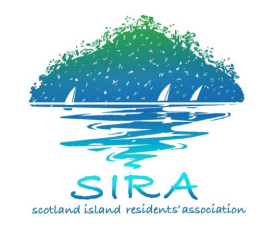 Sunday, 23rd September, 2018     10:00am - 12:00pmAGENDACoffee/tea station open prior to and throughout the meeting (no prescribed coffee/tea break).Agenda Items		TimeFinish TimeChair:  Colin Haskell, Acting PresidentAcknowledgement of Country and WelcomeApologiesElection of Time KeeperReception of Previous Minutes10:00am10:15amSIRAC BUSINESSPresident’s Report Rob Stokes’ Community Leaders’ High Tea(5 minutes Question time - an extension of 3 mins is available)Treasurer’s ReportSIRA Management Accounts and Treasurer’s Report – AugustMotion: That the 2018 SIRA Annual Report as tabled be acceptedInvestment account with Australian Ethical InvestmentsDiscussion Paper for Allowance for Reimbursement of Expenses, Office Bearers and Others – Survey; Workshop Outcomes; Motions for AGM(5 minutes Question time - an extension of 3 mins is available)Secretary’s ReportCorrespondenceMembership Renewals(5 minutes Question time - an extension of 3 mins is available)Working Group ReportsChurch Point – NBC Transport Strategy; NBC CP Parking Study, February, 2019Community Engagement and Communications – websiteFinance and Insurance – appointment of Safe Environment OfficerHall – Stronger Communities Programme Grant Funding Round 4Roads, Drainage, Traffic and Environment - updateWater and Wastewater – Wastewater Feasibility Study update; NBC septic inspection fees; water booking automation project updateAnnual General MeetingNoticeNomination form for SIRA Committee and office holder positionsInvitationsElections - Returning Officer; Simply VotingBBQ10:15am11.30amGENERAL BUSINESS – all members are invited to contribute1. Toilets – signage about facilities on island; data collection2. Island Vision/SIRA in the futurePlease notify the secretary in writing by COB Friday, 21st September, 2018 of any items to be listed for general business (including motions to be brought) secretary@sira.org.auAdditional items, raised at the meeting, will only be considered for discussion if time permits11:30am12:00pm